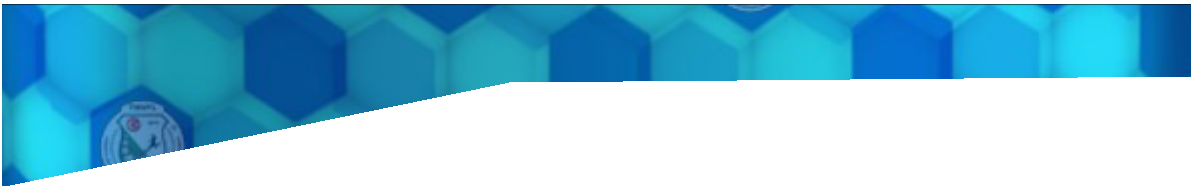 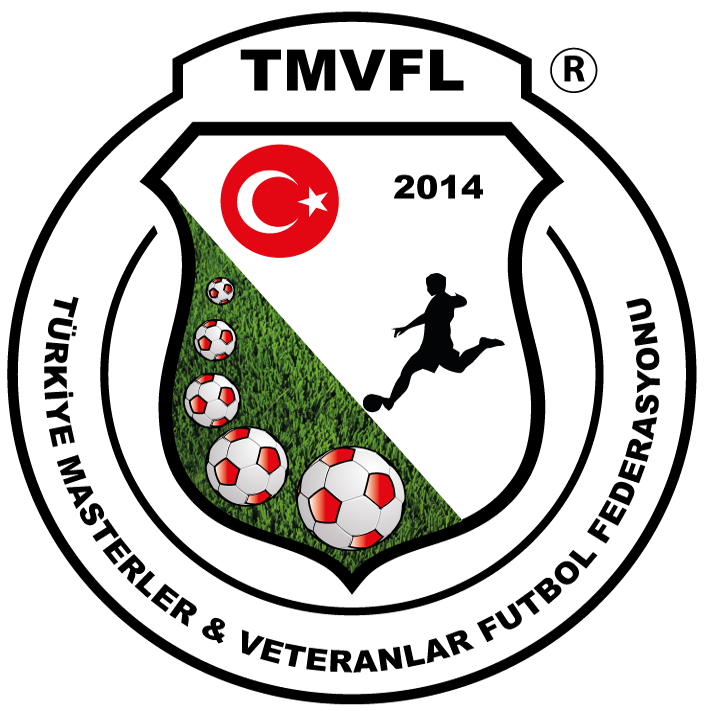          TMVFL KULÜP BİLGİ FORMU                                                                                                                         ……./……/ 202….  BÖLGESİ:……………………………………………………………………………………………. KULÜBÜN ADI                            :			              :TESCİLLİ RENKLERİ                  : 		KULÜP BAŞKANI		  :KULÜP GENEL SEKRETERİ :KULÜP MÜDÜRÜ		  :KULÜP GENEL KAPTANI	  :KULÜP YÖNETİCİSİ		  :KULÜP YÖNETİCİSİ		  :TEKNİK DİREKTÖR		  :ANTRENÖR			  :KALECİ ANTRENÖRÜ                :	MASÖR		               :SAĞLIKÇI			  :MALZEMECİ			  :İLETİŞİM TELEFONU	               :ADRES			               :KULÜP BAŞKANININ ADI SOYADI                  İMZA                          